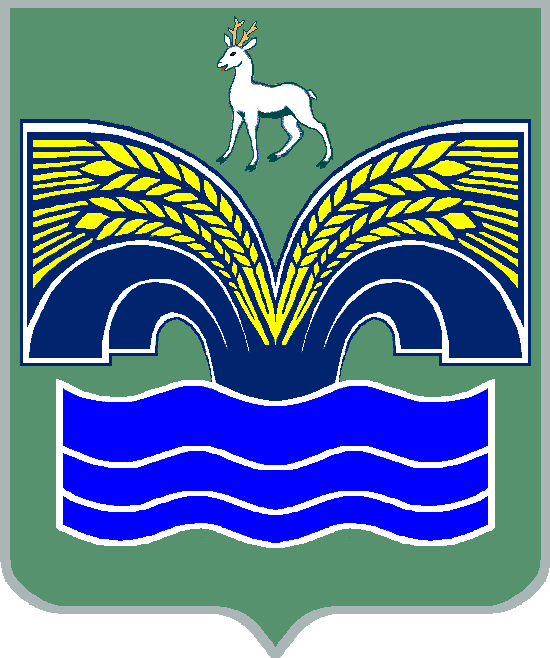 АДМИНИСТРАЦИЯГОРОДСКОГО ПОСЕЛЕНИЯ МИРНЫЙМУНИЦИПАЛЬНОГО РАЙОНА КРАСНОЯРСКИЙСАМАРСКОЙ ОБЛАСТИПОСТАНОВЛЕНИЕот 22 апреля 2021 года № 50О подготовке проекта решения Собрания представителей городского поселения Мирный муниципального района Красноярский Самарской области «О внесении изменений в Правила землепользования и застройки городского поселения Мирный муниципального района Красноярский Самарской области»В соответствии с частью 5 статьи 33 Градостроительного кодекса Российской Федерации, Федеральным законом от 06.10.2003 № 131-ФЗ 
«Об общих принципах организации местного самоуправления в Российской Федерации», руководствуясь Уставом городского поселения Мирный муниципального района Красноярский Самарской области, главой 5 Правил землепользования и застройки городского поселения Мирный муниципального района Красноярский Самарской области, утвержденных решением Собрания представителей городского поселения Мирный муниципального района Красноярский Самарской области от 25.12.2013 г.  № 34 (с изменениями от 20.05.2015 № 15, от 11.12.2015 № 22а, от 02.11.2016 № 27, от 19.08.2020 г. № 24), Администрация городского поселения Мирный муниципального района Красноярский Самарской области ПОСТАНОВЛЯЕТ:Подготовить проект решения Собрания представителей городского поселения Мирный муниципального района Красноярский Самарской области «О внесении изменений в Правила землепользования и застройки городского поселения Мирный муниципального района Красноярский Самарской области» (далее – проект о внесении изменений в Правила) в целях приведения текстовой части Правил в соответствие с действующей редакцией Градостроительного кодекса Российской Федерации, иными федеральными законами и нормативными правовыми актами.Установить порядок и сроки проведения работ по подготовке проекта о внесении изменений в Правила согласно приложению № 1 к настоящему постановлению.Установить порядок направления заинтересованными лицами предложений по подготовке проекта о внесении изменений в Правила согласно приложению № 2 к настоящему постановлению.Опубликовать настоящее постановление в газете «Красноярский вестник» и разместить на официальном сайте администрации муниципального района Красноярский Самарской области в сети Интернет в разделе «Поселения/Городское поселение Мирный».Контроль за исполнением настоящего постановления оставляю за собой.Глава городского поселения Мирный 		    		       И.А. ИголкинаПриложение № 1к постановлению администрациигородского поселения Мирныймуниципального районаКрасноярский Самарской области           от 22 апреля 2021 г. № 50Порядок и сроки проведения работ
по подготовке проекта решения Собрания представителей 
городского поселения Мирный муниципального района Красноярский Самарской области «О внесении изменений в Правила землепользования и застройки городского поселения Мирный муниципального района Красноярский Самарской области»Приложение № 2к постановлению администрациигородского поселения Мирныймуниципального районаКрасноярский Самарской области           от 22 апреля 2021 г. № 50Порядок направления заинтересованными лицами предложений по подготовке проекта о внесении изменений в Правила землепользования и застройки городского поселения Мирный муниципального района Красноярский Самарской областиЗаинтересованные физические и юридические лица вправе направлять в Комиссию по подготовке проекта правил землепользования и застройки городского поселения Мирный муниципального района Красноярский Самарской области (далее также – Комиссия) предложения по подготовке проекта решения Собрания представителей городского поселения Мирный муниципального района Красноярский Самарской области «О внесении изменений в Правила землепользования и застройки городского поселения Мирный муниципального района Красноярский Самарской области» (далее также – проект о внесении изменений в Правила) в целях приведения текстовой части Правил в соответствие с действующей редакцией Градостроительного кодекса Российской Федерации, иными федеральными законами и нормативными правовыми актами.Предложения в письменной форме могут быть представлены лично или направлены почтой по адресу: 446377, Самарская область, Красноярский район, пгт. Мирный, ул. Комсомольская, 2.Рассмотрению Комиссией подлежат любые предложения заинтересованных лиц, касающиеся вопросов подготовки проекта о внесении изменений в Правила, направленные в течение 10 (десяти) дней со дня опубликования настоящего постановления.Предложения заинтересованных лиц могут содержать любые материалы на бумажных или электронных носителях в объемах, необходимых и достаточных для рассмотрения предложений по существу.Полученные материалы возврату не подлежат.Комиссия рассматривает поступившие предложения заинтересованных лиц и направляет их в Администрацию городского поселения Мирный муниципального района Красноярский Самарской области.По результатам рассмотрения предложений Комиссия направляет заявителям мотивированный ответ в письменной форме в срок не позднее 10 (десяти) дней со дня получения предложения.№МероприятияИсполнительСроки проведения работ1.Разработка проекта решения Собрания представителей городского поселения Мирный муниципального района Красноярский Самарской области «О внесении изменений в Правила землепользования и застройки городского поселения Мирный муниципального района Красноярский Самарской области» (далее также – проект о внесении изменений в правила)Администрация городского поселения Мирный муниципального района Красноярский Самарской области (далее – Администрация поселения)Не позднее 2 месяцев со дня опубликования настоящего Постановления2.Регистрация и рассмотрение предложений заинтересованных лиц по подготовке проекта о внесении изменений в правила, подготовка мотивированных ответов о возможности (невозможности) их учета, направление указанных предложений в Администрацию поселения Комиссия по подготовке проекта Правил землепользования и застройки городского поселения Мирный муниципального района Красноярский Самарской области (далее – Комиссия)Не позднее 10 дней со дня представления предложений заинтересованных лиц в Комиссию3.Рассмотрение разработанного проекта о внесении изменений в правила, внесение предложений и замечаний по проекту, направление проекта правил в Администрацию поселенияКомиссияВ срок не позднее 10 дней со дня получения проекта правил4.Проверка проекта о внесении изменений в правила на соответствие требованиям пункта 9 статьи 31 ГрК РФ, принятие решения о направлении проекта на публичные слушания или на доработку Администрация поселенияВ срок не позднее 10 дней со дня получения проекта правил5.Принятие решения о проведении публичных слушанийГлава городского поселения Мирный муниципального района Красноярский Самарской области (далее – Глава поселения)Не позднее 10 дней со дня получения проекта6.Опубликование проекта о внесении изменений в правила, решения о проведении публичных слушаний в порядке, установленном для официального опубликования нормативных правовых актов городского поселения Мирный муниципального района Красноярский Самарской областиГлава поселенияС учетом периодичности выпуска газеты 7.Проведение публичных слушаний по проекту о внесении изменений в правилаКомиссия35 дней8.Доработка проекта о внесении изменений в правила с учетом результатов публичных слушаний, направление проекта о внесении изменений в правила Главе поселенияКомиссия, Администрация поселенияНе позднее 10 дней со дня получения проекта о внесении изменений в правила9.Принятие решения о направлении проекта о внесении изменений в правила в Собрание представителей городского поселения Мирный муниципального района Красноярский Самарской области (далее – Собрание представителей поселения) или об отклонении соответствующего проекта и направлении его на доработкуГлава поселенияВ течение 10 дней со дня предоставления проекта о внесении изменений в правила10.Опубликование проекта о внесении изменений в правила после утверждения Собранием представителей поселения в порядке, установленном для официального опубликования нормативных правовых актов городского поселения Мирный муниципального района Красноярский Самарской областиГлава поселенияВ течение 10 дней со дня утверждения проекта изменений в правила